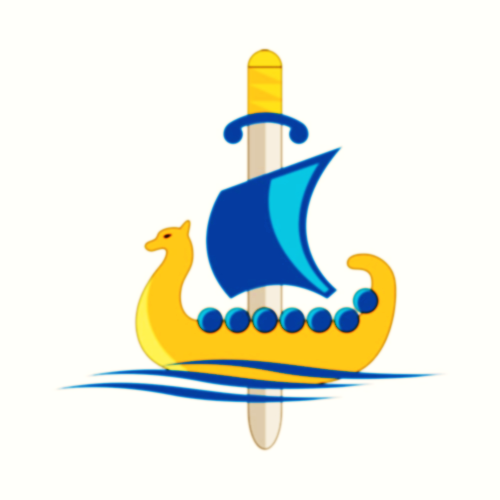 Year9TopicNon-FictionLesson Key aim/title/objective of the lesson? These may stretch over a number of lessons as appropriate1Reading – Language in editorials (Katie Hopkins immigrants)2Reading – Article3Reading - Article4Reading -  Open Letter (Attitudes towards assisted dying)5Reading -   Marked piece on attitudes in the open letter6Reading – Open Letter (Marcus Rashford)7Reading – Speech8Reading – Speech9Reading – Writing about speech (assessment)10Letter writing task11Letter writing task12Speech writing task – climate change statement (students)13Speech writing task14Assessment Preparation 15Assessment – Speech WritingKey vocabulary and/or key reading:Non-fictionLanguageAttitudesPurposeNumeracy Opportunities:Key vocabulary and/or key reading:Non-fictionLanguageAttitudesPurposeNumeracy Opportunities:Personal DevelopmentPersonal DevelopmentHow is this topic developed beyond the classroom? Eg learning passport?Activities for non-fiction reading available in reading week. Purpose of the scheme is to get students interested in topical issues.How are Careers/ IAG links built into this lesson sequence?Journalistic writing – students consider the skills needed for journalistic writing. The consideration of Relationship Sex and Health Education.Ideas about welfare and immigration.Ideas about human rights Fundamental British Values (democracy, the rule of law, individual liberty and respect and tolerance)Consideration of tolerance towards other cultures and races by exploring Hopkins’ article on immigrants (tolerance)Ideas about lobbying governments to make a change and the ideals to stand up for what you believe – Marcus Rashford letter